Отчет о результатах самообследования 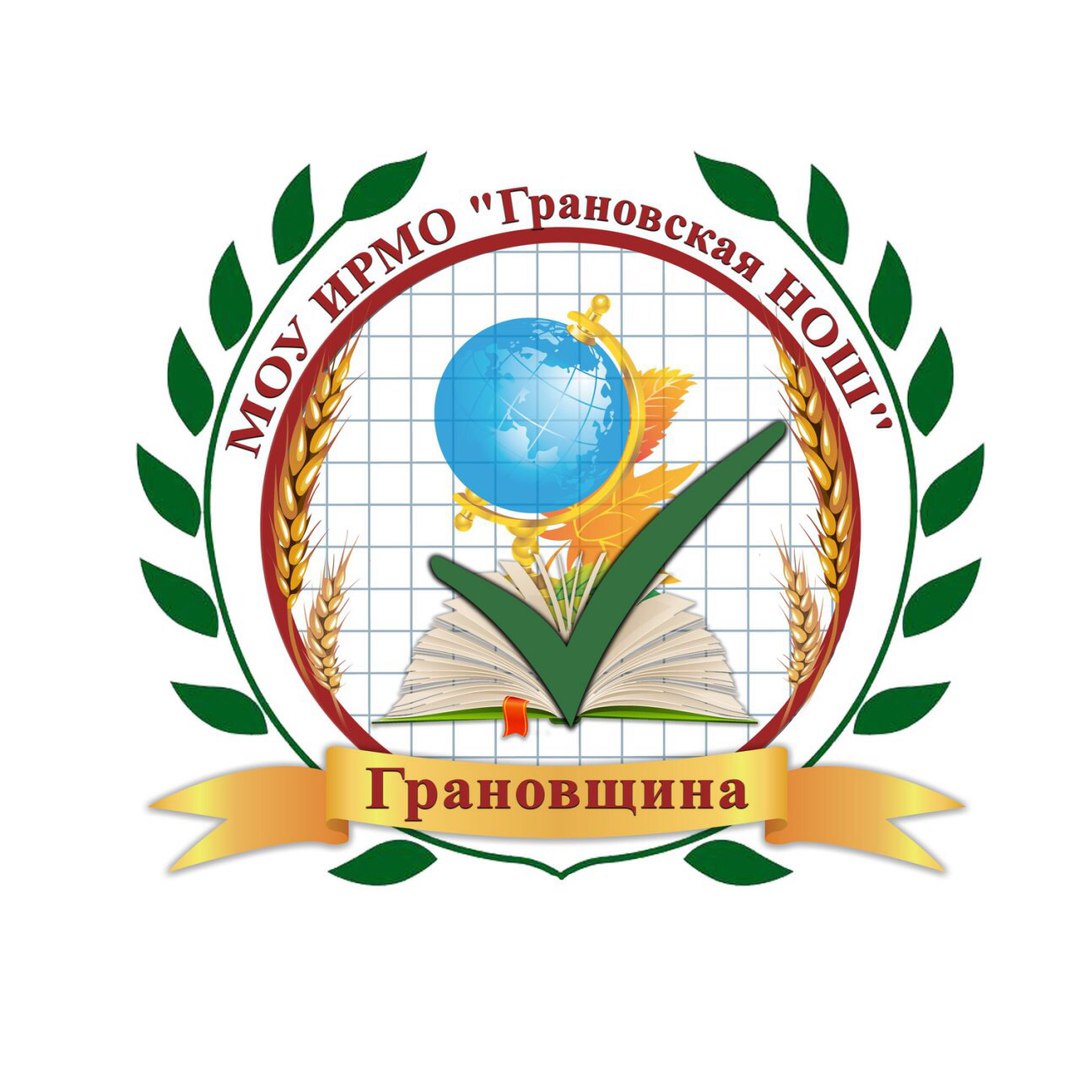   за 2017 год Цель самообследования:     Проведение внутренней экспертизы с целью всестороннего анализа деятель-ности МОУ ИРМО «Грановская НОШ»  в сравнении с предыдущими годами, информировать родителей (законных представителей), местную общественность об основных результатах и проблемах функционирования и развития школы в 2017 году, способствовать развитию партнерских отношений между школой и родителями (законными представителями), местной общественностью, бизнес–сообществом, педагогическим сообществом, шефствующими организациями, выпускниками школы.      Информация, представленная в докладе, является достоверной, отражает реальное состояние развития школы за 2017 год.Процедура самообследования способствует:1. Определению соответствия критериям показателей государственной аккредитации, образовательным целям и социальным гарантиям.2. Рефлексивной оценке результатов деятельности педагогического коллектива, осознанию своих целей и задач и степени их достижения.3. Возможности заявить о своих достижениях, отличительных показателях.4. Отметить существующие проблемные зоны.5. Задать вектор дальнейшего развития школы.Источники информации:1. Нормативно-правовые документы, рабочие документы, регламентирующие направления деятельности ОУ (аналитические материалы, планы и анализы работы, программы, расписания уроков, дополнительного образования, статистические данные).2. Анализ и результаты административных контрольных работ в выпускных (4-ых) классах, определяющие качество подготовки выпускников (проведены в период самообследования).3. Результаты анкетирования участников образовательного процесса (определения степени удовлетворенности образовательным процессом).АНАЛИТИЧЕСКАЯ ЧАСТЬ                                                                                                   отчета по самообследованию МОУ ИРМО «Грановская НОШ»ОЦЕНКА ОБРАЗОВАТЕЛЬНОЙ ДЕЯТЕЛЬНОСТИ И ОРГАНИЗАЦИИ УЧЕБНОГО ПРОЦЕССАОбщие сведения о контингенте:Муниципальное общеобразовательное учреждение Иркутского районного муниципального образования «Грановская начальная общеобразовательная школа»  учреждена администрацией Иркутского муниципального района.Полное наименование образовательного учреждения в соответствии с Уставом: Муниципальное общеобразовательное учреждение Иркутского районного муниципального образования «Грановская начальная общеобразовательная школа». Сокращенное наименование Учреждения: МОУ ИРМО «Грановская НОШ» является юридическим лицом. Юридический адрес: 664531, Иркутская область, Иркутский район, д. Грановщина, ул. Загоскина, 70 «Б».     В соответствии с законодательством Российской Федерации между администрацией Иркутского района, осуществляющей функции Учредителя Учреждения, и МОУ ИРМО «Грановская НОШ» подписан Договор от 01.09.2009г.   Договором разграничены полномочия между учреждением и учредителем, определены взаимные обязательства сторон, ответственность.                                                                                                                        Деятельность Муниципального общеобразовательного учреждения «Грановская НОШ» регламентируется следующими Федеральными законами Российской Федерации, нормативными документами: Конституцией Российской Федерации, Гражданским кодексом Российской Федерации, Конвенцией о правах ребенка, Законом Российской Федерации "Об образовании", Приоритетным национальным проектом «Образование», Постановлением Правительства РФ от 04.10.00. №751 «О национальной доктрине образования в Российской Федерации», Постановлением Правительства РФ от 19.03.2001г. №196 «Об учреждении», Типовым положением об общеобразовательном учреждении, указами президента РФ, другими законодательными актами, нормативно-правовыми актами КБР, решениями органов управления образованием всех уровней.    Данная нормативно-правовая база позволяет учреждению работать в рамках установленных законов, не нарушая интересов всех участников образовательного процесса.     Деятельность МОУ ИРМО «Грановская НОШ» осуществляется в соответствии с Уставом МОУ ИРМО «Грановская НОШ».         Постановлением Главы администрации Иркутского района № 2750 от 31.12.2015 года утвержден Устав МОУ ИРМО «Грановская НОШ».  Устав определяет основные функции и задачи, регламентирует образовательный процесс, порядок и содержание деятельности учреждения, основные направления работы, регламентирует вопросы образовательного процесса. МОУ ИРМО «Грановская НОШ» реализует образовательные программы  начального общего образования.         Устав образовательного учреждения соответствует требованиям закона «Об образовании», рекомендательным письмам Минобразования России. С Уставом школы познакомиться может любой родитель (законный представитель) на сайте: schoolgranovchina.irk.citi, а также на информационном стенде на базе МОУ ИРМО «Грановская НОШ».Лицензия на право ведения образовательной деятельности: наличие, соблюдение сроков действия и контрольных нормативов.       Муниципальное общеобразовательное учреждение Иркутского районного муниципального образования «Грановская НОШ»  имеет на право ведения образовательной деятельности в 2017 году на основании полученной  лицензии № 10152 от 17 ноября 2017 года.     Муниципальное общеобразовательное учреждение МОУ ИРМО «Грановская НОШ» прошла государственную аккредитацию 16.03.2016 года.    В 2015-2016 учебном году на основании распоряжения № 0718-ср от 02.03.2016 года была проведена экспертиза соответствия содержания и качества подготовки обучающихся по заявленным для государственной аккредитации образовательным программам федеральным государственным образовательным стандартам и экспертиза показателей деятельности ОУ, необходимых для определения типа и вида МОУ ИРМО «Грановская НОШ». По результатам работы комиссии по государственной аккредитации получено экспертное положительное заключение, что Муниципальное общеобразовательное учреждение «Грановская НОШ» соответствует: типу - образовательное учреждение, виду -  начальная общеобразовательная школа. Свидетельство действует до 02.03.2028 года.       В МОУ ИРМО «Грановская НОШ» в 2016-2017 учебном году обучалось 92 ученика (6 комплект-классов), что на 52% больше, чем в 2015-2016 учебном году (62 ученика). С 2015 года в школе наблюдается большое увеличение контингента учащихся, что связано с постоянным приростом местного населения.Условия для охраны и укрепления здоровья, организации питания обучающихся:Структура работы  по формированию культуры здорового и безопасного образа жизни на ступени начального общего образования представлена в виде пяти взаимосвязанных блоков — по созданию здоровьесберегающей инфраструктуры, рациональной организации учебной и внеучебной деятельности обучающихся, эффективной организации физкультурно-оздоровительной работы, реализации образовательной программы и просветительской работы с родителями (законными представителями) и способствует формированию у обучающихся ценности здоровья, сохранению и укреплению у них здоровья.Здоровьесберегающая инфраструктура образовательного учреждения включает:• соответствие состояния и содержания здания и помещений образовательного учреждения санитарным и гигиеническим нормам, нормам пожарной безопасности, требованиям охраны здоровья и охраны труда обучающихся;• наличие и необходимое оснащение помещений для питания обучающихся;• организацию качественного горячего питания учащихся, в том числе горячих завтраков и обедов;• оснащённость кабинетов, физкультурного зала, спортплощадок необходимым игровым и спортивным оборудованием и инвентарём;• наличие необходимого (в расчёте на количество обучающихся) и квалифицированного состава специалистов, обеспечивающих оздоровительную работу с обучающимися (логопеды, учителя физической культуры, психологи, медицинские работники).Рациональная организация учебной и внеучебной деятельности обучающихся, направленная на повышение эффективности учебного процесса, снижение при этом чрезмерного функционального напряжения и утомления, создание условий для снятия перегрузки, нормального чередования труда и отдыха, включает:• соблюдение гигиенических норм и требований к организации и объёму учебной и внеучебной нагрузки (выполнение домашних заданий, занятия в кружках и спортивных секциях) учащихся на всех этапах обучения;• использование методов и методик обучения, адекватных возрастным возможностям и особенностям обучающихся (использование методик, прошедших апробацию);• строгое соблюдение всех требований к использованию технических средств обучения, в том числе компьютеров и аудиовизуальных средств;• индивидуализация обучения (учёт индивидуальных особенностей развития: темпа развития и темпа деятельности), работа по индивидуальным программам начального общего образования.Эффективная организация физкультурно-оздоровительной работы, направленная на обеспечение рациональной организации двигательного режима обучающихся, нормального физического развития и двигательной подготовленности обучающихся всех возрастов, повышение адаптивных возможностей организма, сохранение и укрепление здоровья обучающихся и формирование культуры здоровья, включает:• полноценную и эффективную работу с обучающимися всех групп здоровья (на уроках физкультуры, во внеурочных мероприятиях);• рациональную и соответствующую организацию уроков физической культуры и занятий активно-двигательного характера на ступени начального общего образования;• организацию часа активных движений (динамической паузы) между 3-м и 4-м уроками;• организацию динамических перемен, физкультминуток на уроках, способствующих эмоциональной разгрузке и повышению двигательной активности;• регулярное проведение спортивно-оздоровительных мероприятий (дней Здоровья, соревнований «Малые Олимпийские игры», походов и т. п.)Просветительская работа с родителями (законными представителями) включает:• лекции, семинары, консультации по различным вопросам роста и развития ребёнка, его здоровья, факторам, положительно и отрицательно влияющим на здоровье детей и т. п.;• организацию совместной работы педагогов и родителей (законных представителей) по проведению спортивных соревнований, дней здоровья, занятий по профилактике вредных привычек и т.п.      В течение учебного года для учащихся было организовано горячее питание (завтрак – для учащихся 1 смены, обед – для учащихся 2 смены). Доставку готовых блюд в школу обеспечивает ИП Макарова Ольга Степановна, согласно контракту № 51-19/16 от 19 декабря 2016 года, заключенному с МОУ ИРМО «Грановская НОШ».  С целью улучшения качества организации горячего питания в школьном буфете и соблюдения норм САНПИна социальным педагогом и заведующей хозяйством школы регулярно подлежит контролю:Анализ соответствия документации и объема порций завтрака и комплексного обеда.Анализ меню.Выявление степени удовлетворенности питанием.Контроль учета детей, получающих горячее питание.Соблюдение норм САНПИна.Состояние кухонной, столовой посуды.Состояние спец. инветаря.Качество проведения влажной уборки помещений пищеблока, обеденного зала.По итогам проверок было выявлено: Санитарное состояние столовой удовлетворительное, в помещении чисто. Раковина для мытья рук учащихся чистая, жидкое мыло и бумажные полотенца в наличии. Обеденные столы и пол моются с соблюдением санитарных норм после каждого приема пищи. Количество посадочных мест 24, используется рационально.Общее санитарное состояние столовой и пищеблока удовлетворительное. Повар и кухонный работник столовой имеют допуск к работе в столовой, санитарные книжки. Во время работы пользуются спецодеждой и специальными головными уборами. Технологическое оборудование и уборочный инвентарь промаркирован. Посуда моется и обрабатывается в соответствии с требованиями САНПИна. Уборочный инвентарь хранится в специально отведенном месте.      В ходе комплексная проверка работы школьной столовой установлено следующее: меню на каждый день вывешено на стенде возле столовой; документы по организации питания в наличии, утверждены директором школы, оформлены в соответствии с требованиями, регулярно проверяются администрацией.      Представленные блюда на завтрак и обед соответствуют заявленным в меню. Меню соответствует Примерному цикличному меню, согласованному руководителем управления Роспотребнадзора по Иркутской области и утвержденному начальником Управления образования ИРМО.  Анализ меню позволяет сделать вывод о соответствии питания школьников рекомендациям врачей и диетологов: блюда отличаются разнообразием, питательностью; в меню включены молочные каши, витаминные напитки, свежие фрукты, овощные салаты.     С целью выявления удовлетворенности питанием, среди родителей, учащихся школы проведено анкетирование. Опрошено 85% родителей, из них 83% высказали полную удовлетворенность питанием детей в школе.  У 2% родителей имеются незначительные замечания.     Для учета детей, получающих горячее питание и поддержания порядка, в столовой организовано дежурство классных руководителей во время приема пищи детьми.  Повар также присутствует в обеденном зале во время приема пищи детьми.  Социальным педагогом школы своевременно ведется журнал бракеража готовых блюд, где регулярно фиксируется снятие пробы готовых блюд. Проба хранится в холодильнике 2 суток. Классные руководители ежедневно ведут контроль за соблюдением детьми гигиены рук перед принятием пищи.Условия для индивидуальной работы с обучающимися:Для проведения индивидуальной работы с обучающими на базе нашей школы была организована следующая работа:I - На информационном стенде школы были размещены и доступны для обучающихся и родителей расписания индивидуальных занятий, консультаций по предметам с указанием педагога, места, времени проведения.Консультации проводились: -Педагогом-психологом-социальным педагогом-классными руководителями-руководителем методического объединения.Показателями организации индивидуальной работы являлись: 1. наличие и доступность необходимого учебного оборудования, учебно-методического  и справочного материала (печатного, электронного) для проведения индивидуальных занятий и консультаций.2. В методическом кабинете были систематизированы материалы:- нормативно – правовые документы;- методическое оснащение образовательной программы;                 - демонстрационный и дидактический материалы, игры, игрушки и т.д.- материалы внутреннего контроля и самооценки качества деятельности учреждения;- библиотечный фонд, аудиозаписи, фильмы, презентации, разработки занятий и.т.д.II – В течение года была проведена индивидуальная диагностическая работа по запросу классных руководителей с целью изучения особенностей «трудных» учащихся. На данную категорию детей составлены психологические «портреты», родителям даны рекомендации по работе с детьми, имеющим трудности в обучении и адаптации.III - За период  2017 года  проводились индивидуальные консультации с родителями, учителями, индивидуальные и групповые занятия с учащимися. Индивидуальные занятия были направлены на коррекцию эмоциональных состояний, обучения навыкам контроля и саморегуляции.Таким образом, основной целью психолого-педагогической службы в школе на 2017 год являлось - создание благоприятных социально-психологических условий, обеспечивающих психологический комфорт и успешность всех участников образовательного процесса.В соответствии с этим были выделены основные задачи, стоявшие перед психолого-педагогической службой в 2017 году:-определение индивидуальных особенностей младших школьников и их учет при построении образовательной задачи учреждения; -проведение адаптационных мероприятий с младшими школьниками, формирование благоприятного психологического климата в коллективе;-помощь и содействие ребенку в решении актуальных задач  развития, обучения, социализации: учебные трудности, нарушения эмоционально-волевой сферы, проблемы взаимоотношений со  сверстниками, учителями, родителями;-осуществление целенаправленной систематической работы по предупреждению возможных психологических проблем и правонарушений у младших школьников;-взаимодействие с педагогическим коллективом образовательного учреждения в гармонизации социально-психологического климата; оказание консультативной помощи в решении конфликтных ситуаций, возникающих в ходе образовательного процесса;-оказание психолого-педагогической поддержки семьям младших школьников, в целях реализации принципа взаимодействия и обеспечения комплексного подхода в организации воспитательно-образовательного процесса.Возможность развития творческих способностей и интересов обучающихся, включая их участие в конкурсах и олимпиадах (в том числе во всероссийских и международных), выставках, смотрах, физкультурных мероприятиях, спортивных мероприятиях, в том числе в официальных спортивных соревнованиях, и других массовых мероприятиях:    По итогам учебного года наблюдается положительная динамика участия в конкурсах всероссийского и регионального уровней. Это связано, прежде всего, с участием в заочных творческих и предметных конкурсах, наличием мотивации самих педагогов, направленной на активизацию конкурсного движения. Анализируя количество участников научно-практических конференций, стоит отметить стабильную динамику количественных и качественных показателей.       Традиционными становится участие учащихся в школьных предметных олимпиадах, в районных олимпиадах для младших школьников и в играх-конкурсах всероссийского и международного масштаба: ученики начальной школы приняли участие в блиц-турнирах по математике, русскому языку, окружающему миру в рамках международного проекта «Новый урок» (88 учащихся), 38 человек приняли участие в международных олимпиадах в  проекте «Видеоурок». Традиционным стало участие в региональных интеллектуальных конкурсах «Умник», «Я живу в Сибири», в каллиграфическом соревновании «Золотое перо» и в многих других конкурсах, которые позволяют учащимся дополнительно раскрыть свой творческий потенциал.  14 учеников приняли участие в областном конкурсе рисунков «Дети рисуют войну».Результативность воспитательной работы:В  2017 году штат воспитательной службы составлял:     - заместитель директора по учебно-воспитательной работе;     - педагог-организатор по воспитательной работе;- социальный педагог;   -  педагог – психолог.    Воспитательную деятельность в 2017   году школа осуществляла с учетом социально - профессионального состава родителей и учащихся. Были изучены семьи учащихся, их социальный состав - на начало года насчитывалось   6  учебных классов, с общей численностью  90 человек. На конец года прибавилось еще 2 класса, таким образом, численность учащихся составило – 157 детей.                                                                                                                Таблица 1Таблица 2В ходе изучения социального состава семей было выявлено :- увеличение количества многодетных семей;- сокращение числа неполных семей;-  понижение  количества малоимущих семей.      Воспитательную работу в 2017   году осуществляла воспитательная служба на основании Конвенции о правах ребенка, Законов РФ и КБР «Об образовании», Государственной программы «Патриотическое воспитание граждан в Российской Федерации» 2006-2011гг., Концепции духовно – нравственного развития и воспитания гражданина России, президентской инициативы «Наша новая школа». План воспитательной работы основывался на реализацию ООП МОУ ИРМО «Грановская НОШ». Цель воспитательной работы: Формировать личность, способную к самореализации, самопрезентации, стремящуюся к самопознанию и саморазвитию, высоко нравственную, патриотическую, здоровую духом и телом.Задачи:- формировать основы морали – осознанной обучающимися необходимости определенного поведения, обусловленного принятыми в обществе представлениями о добре и зле, должном и недоступном;- формировать основы нравственного самосознания личности (совести) – способности младшего школьника формулировать собственные нравственные обязательства, осуществлять нравственный самоконтроль, требовать от себя выполнения моральных норм, давать нравственную оценку своим и чужим поступкам;- формировать способность открыто выражать и отстаивать свою нравственно – оправданную позицию, проявлять критичность к собственным намерениям, мыслям и поступкам;- развивать доброжелательность и эмоциональную отзывчивость, понимание и сопереживание другим людям;- Развивать трудолюбие, способность к преодолению трудностей.       Анализ планов воспитательной работы классных руководителей за учебный год показал, что работа большинства классных коллективов направлена на реализацию общешкольных и социально-значимых задач, участие классов в общешкольных мероприятиях. Это позволяет четко определить место классного коллектива в общей системе учебно - воспитательного процесса школы, что способствует: - повышению уровня общительности каждого в отдельности;- развитию личностных качеств учащегося, направленных на благо коллектива в целом, помогает рассмотрению классного коллектива как неотъемлемую часть школьного коллектива.     В соответствии с планом воспитательной работы,  с целью изучения опыта работы классных руководителей проведены открытые мероприятия классными руководителями:- праздничный концерт ко дню учителя (1 -4 кл.), - интеллектуальная игра «Брейн-ринг» (1-ые кл.,),     - праздничная программа «Новогодний марафон» (3 кл.), - спортивные состязания «Малые Олимпийские игры» (1 -4 кл.);- конкурс чтецов «Служу России!» (1-4 кл.);- Смотр строя и песни «Равняйсь! Смирно!» (1 -4 кл.)…. и т.д.В течение года регулярно проводилась работа по методическому обеспечению воспитательного процесса.Изучалась нормативная и методическая документация по организации воспитательного процесса в школе.Внедрялись в практику работы новые методики и технологии в воспитательном процессе. Оказывалась методическая помощь молодым классным   руководителям в организации воспитательной работы с обучающимися, в подготовке к заседаниям МО.      Основные задачи контроля в системе управления работой классного   руководителя состояли в том, чтобы изучить состояние воспитательной работы, выявить сильные и слабые стороны, изучить и распространить передовой опыт, осуществлять учет, всесторонний анализ и оценку труда классного   руководителя, поставить новые цели и задачи, стимулировать творческий подход к делу, стремиться приобщить каждого педагога к самоконтролю и самоанализу своей деятельности.Анализ изучения работы классных  руководителей  с классным коллективом показал, что работа большинства классных коллективов направлена на реализацию общешкольных и социально – значимых задач. Справедливые и разумные требования предъявляются большинством классных руководителей. Основной составляющей воспитательной работы является участие классов в общешкольных мероприятиях, в мероприятиях по параллелям. Это позволяет чётко определить место классного коллектива в общей системе учебно-воспитательного процесса школы, что способствует:-   повышению уровня общительности каждого в отдельности;- развитию личностных качеств учащегося, направленных на благо коллектива в целом, помогает рассмотрению классного коллектива как неотъемлемую часть школьного коллектива.Заинтересовать и включить ребят в жизнедеятельность коллектива можно только под руководством творчески работающих классных руководителей.Работа по формированию классных коллективов в целом и индивидуальная работа с учащимися отражена в воспитательных планах классных руководителей. Разнообразие форм и методов воспитательной работы, используемых классными руководителями, показывают профессионализм и творческую активность педагогов.Значительно больше внимания в практике своей повседневной деятельности классные руководители стали уделять работе с семьями учащихся, активнее привлекать родителей к организации праздников.В ходе взаимопосещения внеклассных мероприятий, при организации открытых коллективных творческих дел классные руководители учились анализировать свою работу, правильно оценивать ее результаты, устранять недостатки. В течение учебного года изучался уровень состояния воспитательной работы в классах, проводилось анкетирование учащихся, посещались и анализировались классные часы и другие внеклассные мероприятия.Для решения текущих задач воспитательной работы классным руководителям систематически оказывалась методическая помощь со стороны заместителя директора по воспитательной работе, а также руководителя МО по вопросам:          1. Изучения  психолого – педагогической  характеристики учащихся;2. Планирования  деятельности классных  руководителей на учебный год;3.Составление планов самообразования;4. Работы с семьей и др.        В результате проведённого анализа можно сделать вывод, что работа по формированию классных коллективов в целом и индивидуальная работа с учащимися отражена в воспитательных планах классных руководителей, что заинтересовать и включить ребят в жизнедеятельность коллектива можно только под руководством творчески работающих классных руководителей.Удовлетворённость учащихся школьной жизнью стабильно соответствует достаточному уровню, что свидетельствует о комфортном социально – психологическом климате в школе.При систематическом отслеживании уровня удовлетворённости учащихся школьной жизнью выделяется ряд вопросов, которые требуют тщательной доработки:44 % учащихся хотели бы более разнообразить внеклассную жизнь в школе;36 % учащихся считают, что необходимо увеличить количество кружков по интересам.      В  2017  году проводился мониторинг за деятельностью классного руководителя по следующим показателям:- обеспечение жизни и здоровья учащихся;- обеспечение позитивных межличностных отношений;- содействие освоению школьниками образовательных программ;- осуществление гражданско-правового и патриотического воспитания;- реализация программы воспитания;- профилактическая работа.По данным мониторинга за период 2017 года:- высокий уровень качества выполнения обязанностей продемонстрировали 6 классных руководителей, что составляет 80 %;- средний  уровень качества выполнения обязанностей продемонстрировали 2 классного руководителя, что составляет  20 %;- низкий уровень качества выполнения обязанностей продемонстрировали 0 классных руководителей, что составляет 0 %. Наиболее успешно классными руководителями решаются вопросы:- изучение и анализ состояния воспитательной работы в классах, выявление и предупреждение недостатков, формирование единых принципиальных подходов к воспитанию личности.Наиболее актуальными проблемами деятельности классных руководителей являются: знакомство с новыми методами и формами организации воспитательного процесса в классе, изучение, апробация и анализ эффективности современных воспитательных технологий.Возможность оказания психолого-педагогической, медицинской и социальной помощи обучающимся:       В школе работает консилиум, который обеспечивает   психолого-педагогическое сопровождение. В состав консилиума входят специалисты: педагог-психолог, руководитель МО, социальный педагог.       В   2017  году были определены следующие основные направления работы по социальной защите учащихся:1.  Учебно-воспитательная работа (учет посещаемости и успеваемости).
2.  Внешкольная и внеклассная работа (предупреждение и профилактика правонарушений, распространения наркотиков, правовой всеобуч, организация отдыха детей в каникулярное и внеурочное время).
3.  Организация питания учащихся и оказание материальной помощи.
4.  Медицинское обеспечение учащихся, состояние и работа по предупреждению травматизма учащихся.
5.  Совместная работа школы, семьи и общественности (совместная работа с органами исполнительной власти, медико-психологическими службами).
6.  Методическая работа (повышение квалификации, педсоветы, консультации). ЦЕЛИ:
1.          Комплексное решение социально-педагогических проблем учащихся школы, защита их прав, социальная адаптация и реабилитация.
2.          Совершенствование организационно-методического обеспечения.
3.          Организация здорового питания.
ЗАДАЧИ:
1.          Оказание социальной, юридической, педагогической, психологической помощи нуждающимся учащимся, родителям.
2.          Организация работы с детьми, находящимися под опекой и попечительством.
3.          Помощь в восстановлении взаимовыгодных отношений между личностью и обществом для улучшения качества жизни каждого.
4.          Проведение пропаганды здорового образа жизни; организация работы по профилактике негативных форм поведения (курения, алкоголизма, употребления наркотических и психотропных веществ).
6.          Организация работы с детьми, склонными к противоправному поведению.
7.          Повышение эффективности организации и регулирования школьного питания.
8.          Организация взаимодействия с различными инфраструктурами района и поселения в целях оказания помощи учащимся и их семьям.
    Работа осуществлялась через традиционные формы: проведения социальной паспортизации классов, школы; изучение ситуации в семьях, которые стоят на учете в «группе риска», социально-педагогическая диагностика с целью выявления личностных проблем учащихся, семьи.
    Особое внимание уделялось учащимся, находящимся в трудной жизненной ситуации.
Социально-педагогическая защита прав ребенка выражалась в таких формах работы: выявление и поддержка учащихся, нуждающихся в социальной защите  (дети из многодетных, малообеспеченных семей и других категорий).
В школе организовано обеспечение учащихся горячим питанием. Многодетным и малообеспеченным семьям ежемесячно организована компенсация бесплатного питания в виде продуктового набора.  Следующее направление работы, которому уделялось внимание не только со стороны социального педагога, но и классных руководителей, администрации школы – это обеспечение социально-педагогической поддержки семьи в формировании личности учащегося. Выявление неблагополучных семей, создание банка данных, пополнение информации о неполных семьях; семьях, имеющих детей с особенностями здоровья и психического развития, семьях, оказавшихся в трудной жизненной ситуации. В 2017 году продолжался социальный патронаж семей, которые нуждаются в особом внимании.        В течение года осуществлялся ежедневный мониторинг посещения учебных занятий детьми из семей группы риска с незамедлительным выяснением причины в случае отсутствия. Систематически проводилась социально-педагогическая работа с учащимися, родители учеников с девиантным поведением постоянно получали консультации психолога и социального педагога.       Направление социально-педагогического консультирования в деятельности школы в данном учебном году реализовывалось через организацию и проведение индивидуальных консультаций, бесед с учащимися: «Адаптация учащихся 1 класса в школе», «Диагностика мотивации учащихся к учебной деятельности» и др.                                                                                                            В течение года с родителями многодетных и малообеспеченных семей, а также с одинокими родителями, регулярно осуществлялось консультирование по сбору необходимых документов для оформления социальных льгот. Эта работа проводилась в сотрудничестве с органами социальной защиты населения и Администрацией Уриковского МО.  Условия организации обучения и воспитания обучающихся с ОВЗ:В течение года данного контингента среди учащихся не было выявлено. Все обучающие аттестованы по программе УМК «Школа России».ОЦЕНКА СИСТЕМЫ УПРАВЛЕНИЯСтруктура управления школой:Управление Учреждением осуществляется в соответствии с законодательством Российской Федерации, Уставом Иркутского районного муниципального образования и Уставом МОУ ИРМО «Грановская НОШ»  и строится на принципах единоначалия и самоуправления.  Управлять – значит приводить к успеху других. Успех – это реализованная цель. Организуя работу с педагогическим коллективом, администрация руководствуется принципами коллегиальности.            В соответствии с Уставом в МОУ ИРМО «Грановская НОШ»  сформирована следующая структура управления: Коллегиальное общественное самоуправление (Управляющий совет школы, родительское собрание, родительский комитет, собрание трудового коллектива), директор школы, коллегиальное педагогическое самоуправление (педагогический совет, методический совет, совещание при директоре) участники образовательного процесса  (методические объединения учителей, органы ученического самоуправления).  Разработанная администрацией школы структура управления образовательным учреждением задействует всех участников образовательного процесса: педагогов, учащихся, родителей.      Данная структура демократического управления школой помогает учесть интересы всех участников образовательного процесса и грамотно решать поставленных государством задачи перед школой. Функциональные обязанности:В 2017 году был сформирован Управленческий аппарат, распределены функциональные обязанности между членами администрации МОУ ИРМО «Грановская НОШ».      Функциональные обязанности, распределенные среди членов администрации, обеспечивают режим жесткого функционирования и гибкого развития. Это обусловлено достаточным уровнем управленческой культуры, владением современными информационными технологиями. Целостная работа механизма управления, координирование деятельности педагогического коллектива осуществляется через: - Четкое определение уровня управления, их функционала и связи между ними; - Построение работы на перспективной, прогнозируемой основе по программе развития;                                                                        - Перевод делопроизводства на компьютеризированную основу; - Системность ВШК; - Внедрение системного подхода в диагностике состояния УВП. Администрация школы, делегируя управленческие полномочия, предоставляет право планировать использование часов школьного компонента, обсуждать программы спецкурсов, выполнять контролирующие функции: проверка и ведение школьной документации (тетради, дневники), выполнение практической части учебных программ. Участие учителей в педагогических советах предоставляет широкое право в определении и принятии тех или иных решений, а также в их исполнении, а рефлексия проводимых мероприятий позволяет управленческой команде своевременно и оперативно корректировать свою деятельность и деятельность педагогического коллектива. Высок уровень проведения педагогических советов.Формы координации:Основными формами координации деятельности аппарата управления школы являются:  Совещание при директоре (2-3 раза в месяц);                                     Совещание при заместителе директора по УВР (не реже 1 раз в месяц).   В настоящее время структура управленческих звеньев, система управленческих отношений, социально-психологический климат в педагогическом коллективе обеспечивают устойчивое и достаточно эффективное управление, решение задач повышения уровня образования, создание условий для всестороннего развития интересов, склонностей, способностей обучающихся, повышения уровня профессиональной компетентности педагогических работников.            Важное место в решении управленческих задач занимают родители и обучающиеся. Существующая в школе организационная структура позволяет включить их в решение всех проблем. Для системы отношений между управленческими звеньями характерны разделение полномочий и ответственности, демократизм и гуманизм.           Для  управления школой характерны  мотивационный подход, система контроля, которая включает элементы мотивации и консультирования, самоконтроля и взаимоконтроля на добровольной основе, выявление и обобщение оригинальных идей передового опыта учебно-воспитательной и развивающей деятельности.                  Регулярно работающим коллегиальным органом школьного управления является педагогический совет, который собирается 4 раза в год (ежеквартально).На педагогических советах рассматриваются вопросы методического обеспечения образовательного процесса, организационные вопросы совершенствования деятельности ОО, задачи и перспективы развития ОО, анализируются результаты деятельности школы, поднимаются вопросы о культуре школы как фактор социализации учебно – воспитательного процесса, о внутренних ресурсах школьного сообщества по предупреждению конфликтности. Решения педагогического совета, принятые открытым голосованием, обязательны для выполнения всеми членами коллектива, что способствует развитию, совершенствованию образовательного процесса.Факты, свидетельствующие об эффективности системы управления образовательной организацией:В течение всего года перед руководством школы стояла цель – работать над повышением эффективности системы управления образовательной организации. В связи  этим, на начало года были определены задачи для достижения поставленной цели, а именно:- развитие благоприятной и мотивирующей на учебу атмосферы в школе; - обучение школьников навыкам самоконтроля, самообразования;- развитие творческих способностей обучающихся.- совершенствование процедуры мониторинга обученности школьников с целью повышения качества образования;- проведение работы, направленной на сохранение и укрепление здоровья обучающихся и привитие им навыков здорового образа жизни; - внедрение новых методик, форм и приемов работы по развитию поликультурного образования в образовательном процессе;- повышать профессиональный уровень педагогических кадров через систему деятельности МО и курсовую подготовку ИРО, ЦИМПО. К фактам, свидетельствующим об эффективности системы управления нашей школы можно отнести:- стабильность педагогического коллектива;- отсутствие отсева обучающихся (за исключением отсевом обучающихся по причине смены места жительства в другой район); - большой приток первоклассников для обучения в нашей школе;-100% получение свидетельств выпускниками начальной школы 4 класса в конце учебного года;- положительная репутация педагогического состава среди жителей микрорайона.       По итогам работы за 2016-2017 учебный год директор МОУ ИРМО «Грановская НШДС» была награждена почетной грамотой от мэра Иркутского района Фролова Л.П. за многолетний добросовестный труд, профессионализм, активную жизненную позицию и в честь 80-летия Иркутского района. ОЦЕНКА СОДЕРЖАНИЯ И КАЧЕСТВА ПОДГОТОВКИ ОБУЧАЮЩИХСЯРезультаты успеваемости обучающихся:           Учебный план школы в 2017 году был составлен на основании базисного учебного плана. При составлении учебного плана соблюдалась преемственность между ступенями обучения и классами, сбалансированность между предметными циклами, отдельными предметами. Уровень недельной учебной нагрузки на ученика не превышал предельно допустимого. Образовательная программа школы и учебный план предусматривают выполнение государственной функции школы - обеспечение начального общего  образования и развитие ребенка в процессе обучения. Достижение указанных целей обеспечивается поэтапным решением задач работы школы на каждой ступени обучения.В 2017 году школа работала в режиме 5-дневной недели для всех учащихся. Аттестовались по четвертям (2 - 4 классы).  В шести классах на конец 2016 – 2017 учебного года показали результаты 92 ученика.Мониторинг качества знаний по предметам в 2-4-х классах     По итогам учебного года  92 учащихся переведены в следующий класс, 8 учащихся окончили начальную школу, из  них на «4»  и «5» - 3 человека.  По итогам года успеваемость по школе составила 100%,   качество знаний – 62%.  На  «отлично» и  «хорошо» закончили учебный год 35 учащихся, что составило 62 % от общего количества оцениваемых учащихся (кроме 1-ых классов).  В 1 полугодии 2017 – 2018 учебного года аттестовались 157 учащихся, из них 98 учащихся (это 2-4 классы) показали 69,1% качества образования и 100% уровень обученности.Образовательные результаты по ВПР:     В рамках проведения Всероссийских проверочных работ на основании приказа № 269 от 11.04.2017 г.  муниципального органа управления образованием, в соответствии с порядком проведения ВПР были проведены проверочные работы в 4 классе на следующих уроках:–  по русскому языку 18 и 20 апреля 2017 года на 2 уроке;– по математике 25 апреля 2017 года на 2 уроке;– по окружающему миру 27 апреля 2017 года на 2 уроке.Индивидуальные результаты участников по русскому языку         Индивидуальные результаты участников по математике     Индивидуальные результаты участников по окружающему мируВ 1 четверти 2017-2018 учебного года (12 октября 2017г.) были проведены ВПР по русскому языку среди учащихся 2–ых классов.  Востребованность учеников:     По результатам обучения в МОУ ИРМО «Грановская НОШ» все выпускники 2017 года были аттестованы и  переведены в 5 класс МОУ ИРМО «Уриковская СОШ».КАЧЕСТВО КАДРОВОГО СОСТАВАУкомплектованность педагогическими кадрами:В течение 2016-2017 учебного года учебно-воспитательный процесс в школе осуществляло 10 педагогических работников. Из них: -1 является руководителем -  директор.  - 6 учителей начальных классов;- 1 является социальным педагогом.- 1 –учитель английского языка.- 1 – учитель музыки.  Укомплектованность на 2016-2017 учебный год была в полном объеме – 100%.В 2017-2018 учебном году укомплектованность составляет 100 %.Директор – 1 человек.Заместитель директора по УВР – 1 человек.Педагог-организатор – 1 чел.Учителя начальных классов – 8 человек. Педагог-психолог- 1 чел.Социальный педагог-1 чел.Учитель английского языка – 1 чел.Учитель музыки – 1 чел.Вакантным местом остается должность педагога-логопеда.Уровень образования педагогических кадров:По уровню образования:Уровень квалификации педагогических кадров:По квалификационным категориям:Распределение педагогических кадров по стажу работы:Распределение педагогических кадров по возрасту:По возрасту:   Средний возраст педагогических работников – 42 года.Непрерывность профессионального развития:Условия, созданные в школе, способствуют росту профессионального мастерства учителей. В 2017 году  многие учителя прошли курсы повышения  квалификации. Ежегодно учителя школы повышают свою квалификацию в ГАУ ДПО "Институт развития образования".Список учителей, прошедших курсы в 2017 году:       Прошли курсовую переподготовку «Механизмы и инструментально-методическое  обеспечение введения и реализации ФГОС (для учителей)» - 8 учителей.      Молодой педагог  (Салихова А.Д.) школы прошла курсы о повышении квалификации «Методические аспекты проектирования метапредметной образовательной деятельности в начальной школе».     Заместитель директора  по УВР прошла курсы повышения квалификации «Менеджмент. Основы управленческой деятельности заместителя директора по учебно-воспитательной работе».  В течение года педагоги приняли участие в районных мероприятиях по повышению профессиональной компетентности:- семинаре-практикуме по подготовке аттестационных материалов педагогических работников (экспертное заключение и модельный паспорт);- педагогических мастерских в рамках районной стажировочной площадки «Интерактивная лаборатория информационных технологий», семинаре «Особенности невербального общения в деятельности педагога»,   районном семинаре «Педагогические приемы формирования УУД в нач. школе в условиях введения ФГОС НОО».   А также, все педагоги систематически принимают участие в дистанционных международных и всероссийских олимпиадах, тестированиях, вебинарах и конкурсах с целью повышения уровня самообразования.Выводы: обучение на курсах учителя школы проходят по плану.  Курсы по ФГОС прошли 10 учителей начальных классов, что составило 100%.Задачи: мотивировать учителей на непрерывное повышение педагогического мастерства; обеспечить выполнение плана повышения квалификации через курсы.Ежегодно педагоги школы делятся опытом друг с другом, анализируют методику преподавания, таким образом, в 2017 году  были проведены открытые уроки и проведенные мероприятия:      Состоявшиеся открытые уроки анализировались и рассматривались с точки зрения оптимизации учебного процесса, индивидуально-дифференцированного подхода в обучении, применении здоровьесберегающих методик и форм организации учебно-воспитательного процесса, развития исследовательских и творческих способностей учащихся, интерактивных технологий. Все открытые уроки имели практико-ориентированную направленность.Участие в профессиональных конкурсах, публикация статей.         Одной из форм повышения методического мастерства педагогов является их участие в публикации статей в сборниках электронных Всероссийских изданий, СМИ.   Учителями начальных классов Куклиной С.В. и Кузнецовой Т.Ю.  размещены разработки уроков и внеклассных мероприятий по адресам http://nsportal.ru, http://www.proshkolu.ru, https://my.1september.ru, оформлены подписки на Международном современном учительском портале:  http://easyen.ruНа следующий год были выстроены следующие задачи:1. Активизировать работу педагогического, методического советов по повышению профессионального мастерства учителей, повысить роль научного труда учителя.  2. Создать творческую атмосферу в школе путем организации работы творческих микрогрупп, работы семинаров, конференций (тематику обсудить на первом заседании МО).3. Стимулировать педагогический коллектив к подготовке и прохождению                                    аттестации на первую и высшую квалификационную категорию. КАЧЕСТВО УЧЕБНО-МЕТОДИЧЕСКОГО И БИБЛИОТЕЧНО-ИНФОРМАЦИОННОГО ОБЕСПЕЧЕНИЯОсновные результаты деятельности методических объединений:Методическая работа в истекшем учебном году была направлена на выполнение поставленных задач и их реализацию через образовательную программу школы и учебно-воспитательный процесс.          В 2017 году коллектив школы работал над  темой: «Пути повышения эффективности  образовательного процесса через применение новых педагогических технологий в условиях федерального государственного образовательного стандарта второго поколения».        Цель: обновление и совершенствование образовательного процесса через применение новых образовательных технологий. Повышение эффективности и качества образования в начальной школе в условиях ФГОС второго поколения.Задачи: 1. Продолжение ознакомления учителей начальных классов с содержанием ФГОС в начальной школе. 2. Создание условий эффективного психолого-педагогического и методического сопровождения участников педагогического процесса по реализации ФГОС начального общего образования. 3. Совершенствование педагогического мастерства учителей по овладению новыми образовательными технологиями в условиях ФГОС через систему повышения квалификации и самообразование каждого учителя. 4. Корректировка планов и программ, отбор методов, средств, приемов, технологий, соответствующих новым ФГОС. 5. Внедрение в практику работы всех учителей МО современных образовательных технологий, направленных на формирование компетентностей обучающихся, УУД. 6. Внедрение в процесс обучения мониторинга процесса формирования УУД младшего школьника. 7. Применение информационных технологий для развития познавательной активности и творческих способностей обучающихся.      Методическая работа в истекшем году была направлена на выполнение поставленных задач и их реализацию через образовательную программу школы и учебно-воспитательный процесс.                                                                                                                                                                     К основным направлениям деятельности методической службы относятся:1. Аналитическая деятельность2. Информационная деятельность3. Организационно-методическая деятельность4. Консультационная деятельностьВ школе работает квалифицированный педагогический коллектив, способный обеспечить высокий уровень профильного обучения, создать условия для индивидуального развития учеников. Для учителей школы стали традиционными отработанные формы методической работы, которые позволяют решать проблемы и задачи, стоящие перед школой– педсовет, метод.совет;– публичный отчет;– доклады, выступления; – мастер – классы;– семинары;– обсуждение проблем;– самообразование, самоотчеты;– предметные  МО;– методические консультации;– административные  совещания. Поставленные задачи в 2017 году выполнены в полном объеме, чему способствовали: - спланированная деятельность администрации школы по созданию условий для участников образовательного процесса; - анализ выполнения принятых управленческих решений, обеспечивающих качество результативности обученности учащихся; - выявление причинно-следственных связей отдельных педагогических явлений и соответствующая коррекция деятельности. Научно – методическая работа школы строилась на основе годового плана. При планировании методической работы школы педагогический коллектив стремился отобрать те формы, которые реально способствовали реализации программы развития школы         Для решения задач было проведено 4 педагогических совета по следующим темам:1. «Перспективы развития школы в 2017 учебном году».2. «Инновационная деятельность педагога как ведущая составляющая по повышению качества образования учащихся и формирования ключевых компетенций учащихся»3. «О допуске учащихся к итоговой аттестации»4. «Итоги учебного года. Перевод учащихся в следующий класс»      В школе работало ШМО. В состав методического объединения входило 8 человек.      План работы МО подчинен задачам методической службы в соответствии с методической темой школы  и на  2017 год план выполнен полностью. В течение года проведено 4 заседания методического совета, на заседаниях которых были рассмотрены следующие вопросы:Заседание 1:- Итоги работы ШМО в 2016 году;- Положение о методическом объединении, его структуре;- Распределение обязанностей между членами методического совета;- Обсуждение плана методической работы школы, планов работ ШМО;- Комплектование курсовой системы повышения квалификации педагогических кадров на 1 полугодие 2015-2016 учебного года.Заседание 2 - Работа педагогического коллектива над методической темой школы;- Состояние работы по повышению квалификации и аттестации учителей и подготовке к аккредитации.  Заседание 3- Результативность методической работы школы за первое полугодие;- Работа с учащимися, имеющими повышенную мотивацию в учебно-познавательной деятельности: итоги участия обучающихся школы в муниципальных турнирах, олимпиадах;- Анализ и коррекция выполнения рабочих программ педагогов  и календарно-тематического планирования;- Подготовка к итоговой аттестации. Сбор материалов;Заседание 4 - Итоги работы над методической темой школы Использование ИКТ, сети Интернет на уроках и внеклассных мероприятиях.- Изучение работы учителей.- Подведение итогов курсовой системы повышения квалификации педагогических кадров школы за 2016 – 2017 учебный год; - Итоги мониторинга учебного процесса за второе полугодие, год;- Результаты работы МО.   Но деятельность методического объединения не смогла в полном объеме повысить эффективность учебно-воспитательного процесса. И поэтому в новом учебном году, с учетом уровня организации учебно-воспитательного процесса в 2017 – 2018 учебном году предложена следующая методическая тема школы: «Современные подходы к организации образовательного процесса в условиях реализации новых федеральных государственных образовательных стандартов».Также необходимо:- организовать активное участие членов МО в реализации программы развития, в инновационных процессах;- направить деятельность МО на повышение уровня педагогического мастерства педагогов с учетом их реального уровня компетентности и в соответствии с потребностями учителей.На заседаниях МО обсуждались следующие вопросы:освоение образовательных программ;изучение новых форм, приемов, методик;организация деятельности обучающихся на уроке и вне урока;результаты мониторинга успешности и качества обучения;изучение нормативно – правовой документации;здоровьесберегающие методики в организации воспитательно-образовательного процесса;результаты самообразовательной работы и т.д.      Применялись следующие формы организации и проведения школьных методических объединений:лекция;семинар-практикум;творческая дискуссия;ярмарка методических идей;встреча за круглым столом.    В ходе работы проводились объединённые заседания методических объединений. Предусматривались домашние задания учителям. Такие, как:-разработка системы уроков по теме или курсу;-разработка спецкурса;-подбор литературы по определённой теме, курсу, проблеме;-составление контрольных материалов, тестов;-составление и защита опорных схем, памяток, дидактического материала;-разработка планов кружков, сценариев внеклассных мероприятий по предмету, курсов по выбору;-посещение уроков, внеклассных мероприятий с последующим анализом;-представление собственного опыта работы по теме, проблеме;-работа над темой по самообразованию;-подготовка докладов по определённой проблеме;-подготовка презентаций по изученной теме, проблеме;-демонстрация материалов по подготовке к обобщению передового педагогического опыта.-творческий отчёт по определённой теме или в рамках единой методической темы.   В рамках школьного методического объединения организовано самообразование учителей. Отчет о проделанной работе по самообразованию, учителя представили в различной форме: доклады, открытые уроки, творческие отчёты. Состоявшиеся открытые уроки  анализировались и рассматривались с точки зрения оптимизации учебного процесса, индивидуально-дифференцированного подхода в обучении, применении здоровьесберегающих методик и форм организации учебно-воспитательного процесса, интерактивных технологий. Все открытые уроки имели практико-ориентированную направленность.       Несмотря на важность теории обучения и воспитания, наибольшую долю времени и сил уделяло МО вопросам практического характера. Прежде всего – это изучение нормативных документов, рассмотрение и внесение изменений в тематическое планирование, результаты диагностических контрольных работ,  результатов тестирований учащихся 1-4 х классов, мониторинг обученности учащихся по итогам года, выбор учебников и рабочих тетрадей на 2017-2018 учебный год.Выводы.Проанализировав работу методического объединения,  следует отметить:- МО  работает над созданием системы обучения, обеспечивающей потребность каждого ученика в соответствии с его склонностями, интересами и возможностями;  созданием благоприятных условий и обогащенной образовательной среды для развития интеллекта, исследовательских навыков, творческих способностей и личностного роста одарённых и высокомотивированных детей;- Целенаправленно ведется работа по освоению учителями современных методик и технологий обучения; - Большое внимание уделяется формированию у учащихся навыков по сохранению и поддержанию здоровья и ЗОЖ;- В методическом объединении  каждый учитель работает над своей темой самообразования, с обобщенными результатами которой он знакомит своих коллег на заседаниях методических объединений.Результаты инновационной деятельности и т.д.:       Согласно ФГОС, внеурочная деятельность организуется по направлениям развития личности (спортивно-оздоровительное, духовно-нравственное, социальное, общеинтеллектуальное, общекультурное) в таких формах как экскурсии, кружки, секции, круглые столы, конференции, диспуты, школьные научные общества, олимпиады, соревнования, поисковые и научные исследования, общественно полезные  практики и т. д.     При организации внеурочной деятельности обучающихся образовательным учреждением используются возможности образовательных учреждений дополнительного образования детей, организаций культуры и спорта. В период каникул для продолжения внеурочной деятельности используются возможности организаций отдыха детей и их оздоровления, тематических выездных мероприятий.Библиотечно-информационное обеспечение:ОЦЕНКА КАЧЕСТВА МАТЕРИАЛЬНО-ТЕХНИЧЕСКОГО ОБЕСПЕЧЕНИЯНаличие видов благоустройства:      Неотъемлемой частью качественного образования и воспитания учащихся, уровня преподавания является состояние материально-технической базы образовательного учреждения. Ежегодно, в ходе подготовки к новому учебному году, особое внимание уделяется соблюдению санитарно-гигиенических норм, охране здоровья обучающихся, выполнению требований пожарной безопасности, электробезопасности и норм охраны труда, выполнению всего комплекса мер, направленного на обеспечение анти- террористической защищенности образовательного учреждения. Усилия администрации школы и всего педагогического коллектива в течение учебного года направлены на создание и совершенствование комфортной образовательной среды, улучшение и расширение материально-технической базы. Для обеспечения бесперебойной жизнедеятельности заключены договоры с обслуживающими организациями.За счет бюджетного финансирования:- обновление учебной  мебели в кабинете;- устройство сетей наружного освещения;- приобретение видеокамер;- частичная реконструкция учреждения (сооружение внутренних перегородок для создания новых учебных классов).За счет привлечения спонсорских средств:- Приобретен МФУ;           - музыкальная установка для проведения общешкольных мероприятий;                     - мультимедийный проектор и экран для проектирования для 1 кабинета;- Заменены парты в 2 кабинетах (20 штук) и стулья (40 штук);- заменена классная доска в 1 кабинете;- приобретены скамьи в холл школы (6 штук);- приобретены и установлены солнцезащитные устройства (жалюзи) на окна;- закуплены шкафы для документации педагогов (6 штук);- разработаны и оформлены информационные стенды в холл школы (6 штук).       В школе проводится большая работа по сохранению материально-технической базы: • В целях обеспечения сохранности материальных ценностей заключены договоры о полной материальной ответственности. • Осуществляется деятельность по поддержанию санитарно-гигиенического режима: дежурство по школе, ежедневная влажная уборка, ремонт санитарного оборудования в санитарных комнатах, проветривание, своевременная подготовка здания школы к зимнему периоду.        Своевременно ведется учетно-отчетная документация по привлеченным и расходуемым средствам.       В улучшении состояния учебно-материальной базы принимал участие весь педагогический коллектив, родители, учащиеся. Результатом такой совместной работы стала качественная подготовка школы к новому учебному году.Оснащенность учебных классов:     Учебно-воспитательный процесс в  школе в 2016-2017 учебном году был организован на базе 3 учебных кабинетов, оснащенных необходимой учебной мебелью, спортивного зала,  столовой, актовым залом.   В школе оборудованы                                 2 кабинета (оснащены интерактивной доской). В течение летнего периода были оборудованы еще 2 учебных кабинета.    Все учебные кабинеты оснащены наглядными дидактическими пособиями, учебной и справочной литературой, современным демонстрационным  оборудованием, техническими средствами обучения.     Серьезное внимание уделяется организации и проведению смотра учебных кабинетов. Такая целенаправленная работа способствует повышению роли кабинета в учебном процессе и мотивирует педагогов на развитие своего кабинета. Итоги смотра обсуждаются на совещании, педагогических советах.     Финансово-экономическая деятельность школы была направлена на формирование эффективных экономических отношений, на совершенствование нормативно-правовой базы и рациональное использование поступающих средств, для повышения качества учебно-воспитательного процесса и укрепления материально-технической базы, выполнение муниципального задания по плану финансово-хозяйственной деятельности. Утвержденный бюджет на 2017 г. составил  9286035 рублей 04 коп. (в 2016 году – 7732214 рублей, 67 коп., что на 19 % меньше, чем в 2017 году). Это связано с закупкой в 2017 году школьного автобуса.    Оснащенность компьютерами и возможность пользоваться интернетом:В 2017 году оснащенность школы составляла:ФУНКЦИОНИРОВАНИЕ ВНУТРЕННЕЙ СИСТЕМЫ ОЦЕНКИ КАЧЕСТВА ОБРАЗОВАНИЯОб организационной структуре внутренней системы оценки качества в общеобразовательной организации:    Организационная  и функциональная структура системы оценки качества образования в школе в 2017 году строилась следующим образом:Организационная структура, занимающаяся внутришкольной оценкой, экспертизой качества образования и интерпретацией полученных результатов, включает в себя: администрацию школы, педагогический совет, Методический совет школы и родительский комитет.Администрация  школы:-формирует блок локальных актов, регулирующих функционирование ВСОКО школы и приложений к ним, утверждает приказом директора школы и контролирует их исполнение;-разрабатывает мероприятия и готовит предложения, направленные на совершенствование системы оценки качества образования школы, участвует в этих мероприятиях;-обеспечивает на основе образовательной программы проведение в школе контрольно-оценочных процедур, мониторинговых, социологических и статистических исследований по вопросам качества образования;-организует систему мониторинга качества образования в школе, осуществляет сбор, обработку, хранение и представление информации о состоянии и динамике развития; анализирует результаты оценки качества образования на уровне школы;-организует изучение информационных запросов основных пользователей системы оценки качества образования;-обеспечивает условия для подготовки работников школы и общественных экспертов по осуществлению контрольно-оценочных процедур;-обеспечивает предоставление информации о качестве образования на муниципальный и региональный уровни системы оценки качества образования; формирует информационно – аналитические материалы по результатам оценки качества образования (анализ работы школы за учебный год, публичный доклад директора школы);-принимает управленческие решения по развитию качества образования на основе анализа результатов, полученных в процессе реализации ВСОКО.Методический совет школы:-участвуют в разработке методики оценки качества образования; участвуют в разработке системы показателей, характеризующих состояние и динамику развития школы;-участвуют в разработке критериев оценки результативности профессиональной деятельности педагогов школы;-содействуют проведению подготовки работников школы и общественных экспертов по осуществлению контрольно-оценочных процедур;-проводят экспертизу организации, содержания и результатов аттестации обучающихся и формируют предложения по их совершенствованию;-готовят предложения для администрации по выработке управленческих решений по результатам оценки качества образования на уровне школы.Педагогический совет школы:- содействует организации работы по повышению квалификации педагогических работников, развитию их творческих инициатив;-принимает участие в обсуждении системы показателей, характеризующих состояние и динамику развития системы образования в школе;-заслушивает информацию и отчеты педагогических работников, доклады представителей организаций и учреждений, взаимодействующих со школой по вопросам образования и воспитания подрастающего поколения, в том числе сообщения о проверке соблюдения санитарно-гигиенического режима в школе, об охране труда, здоровья и жизни обучающихся и другие вопросы образовательной деятельности школы;-принимает решение о формах проведения промежуточной аттестации по результатам учебного года.Об основных целях и задачах внутренней оценки качества и их реализации  за отчетный период:В 2017 году в школе реализовывались основные цели, задачи и принципы системы оценки качества образованияЦелями системы оценки качества образования являются:- формирование единой системы диагностики и контроля состояния образования, обеспечивающей определение факторов и своевременное выявление изменений, влияющих на качество образования в школе;- получение объективной информации о функционировании и развитии системы образования в школе, тенденциях его изменения и причинах, влияющих на его уровень;-   предоставления всем участникам образовательного процесса и общественности достоверной информации о качестве образования;- принятие обоснованных и своевременных управленческих решений по совершенствованию образования и повышение уровня информированности потребителей образовательных услуг при принятии таких решений;- прогнозирование развития образовательной системы школы.Задачами построения системы оценки качества образования являются:- формирование единого понимания критериев качества образования и подходов к его измерению;- формирование системы аналитических показателей, позволяющей эффективно реализовывать основные цели оценки качества образования;- формирование ресурсной базы и обеспечение функционирования школьной образовательной статистики и мониторинга качества образования;- изучение и самооценка состояния развития и эффективности деятельности школы;- определение степени соответствия условий осуществления образовательного процесса государственным требованиям;- определение степени соответствия образовательных программ с учетом запросов основных потребителей образовательных услуг нормативным требованиям;- обеспечение доступности качественного образования;- оценка уровня индивидуальных образовательных достижений, обучающихся;- определение степени соответствия качества образования на различных ступенях обучения в рамках мониторинговых исследований качества образования государственным и социальным стандартам;- выявление факторов, влияющих на качество образования;- содействие повышению квалификации учителей, принимающих участие в процедурах оценки качества образования; определение направлений повышения квалификации педагогических работников по вопросам, касающимся требований  к аттестации педагогов, индивидуальным достижениям обучающихся;- определение рейтинга и стимулирующих доплат педагогам;- расширение общественного участия в управлении образованием в школе; содействие подготовке общественных экспертов, принимающих участие в процедурах оценки качества образования.        В 2017 году педагогический коллектив начального уровня образования продолжил работу над темой: «Повышение качества образовательного результата на начальном уровне образования в условиях реализации Федерального государственного образовательного стандарта начального общего образования». Образовательный процесс был направлен на реализацию ФГОС НОО нового поколения и решение следующих задач: -реализация государственных образовательных стандартов второго поколения; -внедрение технологии системно-деятельностного подхода с целью формирования базовых компетенций современного человека; -развитие коммуникативной компетентности учащихся, формирование универсальных учебных действий, обеспечивающих возможность продолжения успешного образования в основной школе; -совершенствование педагогического мастерства учителей через проблемные открытые уроки, обобщение опыта, участие в мероприятиях различного уровня; -максимальное использование оборудования и программного обеспечения образовательного процесса начального уровня образования с целью повышения качества образовательного результата; -создание базы данных электронных дидактических материалов для проведения уроков и внеурочных мероприятий; -поиск новых форм взаимодействия педагогов и родителей.       С целью изучения уровня сформированности предметных и метапредметных результатов состояния усвоения программного материала за 2016-2017 учебный год был проведен мониторинг готовности к обучению во втором классе среди обучающихся 1-х классов; всероссийские контрольные работы в выпускных 4-х классах и итоговые контрольные работы (мониторинговые) во 2-3-их классах по математике, русскому языку, а также комплексная работа, включающая задания по русскому языку, литературному чтению, математике, окружающему миру. Задачи комплексной работы – установить уровень овладения ключевыми умениями (сформированность навыков чтения, умение работать с текстом, понимать и выполнять инструкции), позволяющими успешно продвигаться в освоении учебного материала на следующем этапе обучения. В основу системы оценки качества образования положены следующие принципы:-объективности, достоверности, полноты и системности информации о качестве образования;-реалистичности требований, норм и показателей качества образования, их социальной и личностной значимости, учёта индивидуальных особенностей развития отдельных обучающихся при оценке результатов их обучения и воспитания;-открытости, прозрачности процедур оценки качества образования; преемственности в образовательной политике, интеграции в общероссийскую систему оценки качества образования;-доступности информации о состоянии и качестве образования для различных групп потребителей;-рефлексивности, реализуемый через включение педагогов в самоанализ и самооценку своей деятельности с опорой на объективные критерии и показатели; повышения потенциала внутренней оценки, самооценки, самоанализа каждого педагога;-оптимальности использования источников первичных данных для определения показателей качества и эффективности образования (с учетом возможности их многократного использования);-инструментальности и технологичности используемых показателей (с учетом существующих возможностей сбора данных, методик измерений, анализа                           и интерпретации данных, подготовленности потребителей к их восприятию);-минимизации системы показателей с учетом потребностей разных уровней управления; сопоставимости системы показателей с муниципальными, региональными аналогами;-взаимного дополнения оценочных процедур, установление между ними взаимосвязей и взаимозависимости;-соблюдения морально-этических норм при проведении процедур оценки качества образования в школе.Выполнение плана работы организации по обеспечению функционирования внутренней системы оценки качества образования:План ВСОКО в МОУ ИРМО «Грановская НОШ» был выполнен на 98%.Об использовании внешней оценки качества образовательной деятельсности (в часности анализ результатов анкетирования по удовлетворенности качеством образовательной деятельности организаций и иных социологических опросов):Для определения степени удовлетворенности образовательными услугами потребителями образовательного процесса был произведен анализ результатов анкетирования учащихся и родителей за 2016/2017 учебный год.  Метод исследования: социологический метод анкетного опроса.     В ходе проведения социологического опроса учащимся предлагалось ответить на вопросы анкеты. Результаты анонимного опроса показали в целом удовлетворенность учащихся образовательным процессом и комфортность обучения в школе среди 2 - 4 классов (выборочно).  От 93 % до 100 % учащиеся выразили доверие преподавательскому составу.  От 66 %до 93% учащихся в трудную минуту могут обратиться к школьному учителю за советом.  От 79% до 89% могут свободно высказать свое мнение на уроке.  От 78 % до 100% испытывают уважительное отношение учителей.  От 79 % до 95% учащихся не имеют конфликтов с учителями.  От 96 % до 100% учащихся учителя обращаются по имени.  От 86 % до 94% учащихся считают школу безопасным местом, где можно себя комфортно чувствовать.  От 80 % до 100% в зависимости от возраста и класса любят свою школу и гордятся тем, что учатся в ней. Но есть позиции, исследование которых требует более внимательного отношения и дополнительного изучения.      По итогам 2017 года в МОУ ИРМО «Грановская НОШ» была проведена диагностика для выявления уровня психологической безопасности образовательной среды была использована методика «Психологическая безопасность образовательной среды школы» И.А. Баевой. Выборку исследования составили 10  педагогов, 18 учащихся  и 114 родителей. Цель исследования: оценка уровня психологической безопасности образовательной среды.          Анализ результатов исследования показал, что для большинства педагогов характерно позитивное отношение к школе (95 %) и соответственно высокий уровень отношения к образовательной среде школы. Также было выявлено, что в позитивном отношении педагогов к школе преобладает когнитивный, эмоциональный и поведенческий компоненты. Результаты представлены в таблице № 1 Компоненты отношения педагогов к образовательной среде школы Таблица 1Таким образом, эмоциональный и когнитивный компонент позитивного отношения педагогов к среде школы преобладает над поведенческим компонентом, что может свидетельствовать о том, что данным педагогам по отношению к своей работе больше свойственно постоянное совершенствование и развитие их профессионального мастерства. Работа у них вызывает хорошее настроение. Но в тоже время у незначительной части педагогов наблюдается тенденция либо к смене профессии, либо изменение места работы.Проанализировав анкету-опросник для учеников, были получены следующие результаты: 80 % учеников позитивно относятся к образовательной среде школы и лишь 20% учеников – нейтрально. Проанализировав компоненты позитивного отношения выявлено, что  у учеников  наблюдается преобладание позитивного эмоционального (83,3 %),  поведенческого (73,3 %) когнитивного (66,7 %) компонентов.  Это может свидетельствовать о том, что ученикам нравится посещать школу, настроение   в школе чаще хорошее.  87% учащихся указывают, что обучение в школе требует постоянного совершенствования их возможностей и развитию интеллектуальных способностей. Выявлены проблемы межличностных отношений, 45% обучающихся указывают на незащищенность в отношениях с одноклассниками.Для родителей характерно преобладание позитивного отношения (76%) над нейтральным (18 %) и негативным отношением (4%) к образовательной среде школы.  Родители предпочитают эту школу (эмоциональный компонент – 87,3 % и поведенческий компонент –80%).Следующим этапом анализа явилось определение уровня удовлетворенности характеристиками образовательной среды. Так для педагогов больше было характерно удовлетворенность в уважительном отношении к себе и взаимоотношениях с учителями. И средняя удовлетворенность во взаимоотношениях с учениками. Полученные результаты отражены в таблице № 2.Степень удовлетворенности педагогов характеристиками образовательной среды	Таблица 2Определяя уровень удовлетворенности характеристиками образовательной среды среди учеников, было выявлено, что  в большей степени характерна удовлетворенность в уважительном отношении к себе и взаимоотношениях с учителями. И средняя удовлетворенность во взаимоотношениях с учениками. Полученные результаты представлены в таблице № 3. Степень удовлетворенности учеников характеристиками образовательной  среды                                                                Таблица 3                                                                                                                                                                                                                                                           У родителей выявлено преобладание средней удовлетворенности во взаимоотношениях с учителями и учениками. И полная удовлетворенность в уважительном отношении к себе. Результаты степени удовлетворенности родителей характеристиками образовательной среды представлена в таблице № 4.Степень удовлетворенности родителей характеристиками образовательной среды                                                                                                                                                                     Таблица 4При определении уровня психологической защищенности  в школе 100 % педагогов, 88 % учеников и  83 % родителей отметили свою полную защищенность.  32% учеников и до 17 % родителей считают, что они скорее защищены, чем не защищены.Итак, выявлено, что для большинства педагогов, учеников и родителей характерно позитивное отношение к школе. Проанализировав компоненты позитивного отношения к школе, обнаружено, что у педагогов, родителей и учащихся преобладает эмоциональный и когнитивный компоненты отношения к школе. Это может свидетельствовать о том, что педагоги, ученики, родители удовлетворены работой образовательной организации, преобладают положительные эмоции,  родители, педагоги и ученики  считают, что обучение в школе требует постоянного совершенствования их возможностей и развитию интеллектуальных способностей. Результаты исследования показывают, что для большинства педагогов и учеников характерна полная удовлетворенность в уважительном отношении к себе и взаимоотношениях с учителями. И средняя удовлетворенность во взаимоотношениях с учениками. Возможно, это связанно с нарушением межличностных отношений педагог – ученик – ученик. У родителей наблюдается  удовлетворенность  в уважительном отношении к себе.Таким образом,   исследование выявило, что образовательную среду МОУ ИРМО «ГРАНОВСКАЯ НОШ»   можно считать психологически безопасной, так как большинство респондентов относится к своему «школьному» окружению положительно, отмечают полную удовлетворенность характеристиками школьной среды и  психологическую защищенность.  Об основных тенденциях изменения качества образования в общеобразовательной организации:      Мониторинг уровня сформированности обязательных результатов обучения по всем предметам учебного плана учащихся начального общего образования за 2 года.Успеваемость по итогамКачество знаний по итогам года (2-4 классы)       Сравнивая показатели качества знаний за два учебных года, нужно отметить, что наблюдается рост по уровню качества знаний.  Хотя на сегодняшний день образовательная деятельность в школе соответствует среднему показателю, но имеет все перспективы для дальнейшего роста результатов обучения учащихся 2-4 классов. Школа работает над задачей повышения качества образования.          По результатам проведения диагностических работ в 4-х классах по итогам обучения проводится совместное заседание учителей начальных классов,  где анализируется состояние преподавания предметов, успешность выполнения работ учащихся, составляется индивидуальный учебный маршрут для дальнейшего обучения и планируется внутришкольный контроль.Об основных управленческих решениях, принятых на основании результатов внутренней оценки качества образования, обеспечивающих высокий уровень и непрерывное совершенствование качества образования в общеобразовательной организации:     Основное управленческое решение в 2017 году было и остается на сегодняшний день-  повышение качества образования!ПОКАЗАТЕЛИ                                                                                                          деятельности образовательной организации,                                               подлежащей самообследованию за 2017 годУч.годНачало              уч. годаКонец                   уч. года2015-201660622016-201790922017-2018156№ п/пСтатус семьи2016 -2017 уч.г.1.Неполные семьи23%2.Многодетные семьи16%3.Малообеспеченные семьи48%4.Семьи с детьми- инвалидами-5.Семьи с опекаемыми детьми-№ п/пСтатус семьи2017 -2018 уч.г.1.Неполные семьи19%2.Многодетные семьи21%3.Малообеспеченные семьи44%4.Семьи с детьми- инвалидами-5.Семьи с опекаемыми детьми-качество выполнения обязанностейКол-во кл. руководителей, %Кол-во кл. руководителей, %Кол-во кл. руководителей, %Кол-во кл. руководителей, %качество выполнения обязанностейНачало года%Конец года%Высокий уровень467787Средний уровень233113Низкий уровень00002015-2016 уч.г2016-2017 уч.г2017-2018 уч.гКоличество выявленных семей               433Количество обучающихся, состоящих на внутришкольном учете               6                 33Кем оказывалась помощьКлассный руководитель; Психолог. Социальный педагог;                  педагог-психолог, классный руководительСоциальный педагог;                  педагог-психолог, классный руководитель№Учебные предметы2акласс2бкласс 3 класс4классРусскийязык75%56%62%38%Литературное чтение87,5%69%75%88%Английский  язык75%69%69%38%Математика87,5%69%62%75%Окружающий мир87,5%69%81%50%Музыка100%100%100%100%Изобразительное искусство100%94%100%100%Физическая культура100%100%100%100%Технология100%100%100%100%ОРКСЭ---100%№ппФИОПерв.баллОтметка1400116324002244340032644400416354005355640063047400726484008193№ппФИОПерв.баллОтметка14001932400212434003135440041145400513564006114740071248400883№ппФИОПерв.баллОтметка1400119424002194340032044400415354005224640061847400715384008163NФИОКлассВар.Выполнение заданийВыполнение заданийВыполнение заданийВыполнение заданийВыполнение заданийВыполнение заданийВыполнение заданийВыполнение заданийВыполнение заданийВыполнение заданийВыполнение заданийПерв. баллОтм.Отм.NФИОКлассВар.№Перв. баллОтм.Отм.NФИОКлассВар.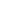 1K11K11K21K3234567Перв. баллОтм.Отм.NФИОКлассВар.М
а
к
с3332222331Перв. баллОтм.Отм.2 А2 А2 А2 А2 А2 А2 А2 А2 А2 А2 А2 А2 А2 А2 А12001     2 А22  2  3  2  2  2  2  3  3  1  205522002     2 А23  3  3  2  2  2  2  2  2  1  195532003     2 А23  3  3  2  2  2  2  1  2  1  185542004     2 А13  3  3  1  1  1  2  3  2  1  174452005     2 А13  3  2  2  2  1  1  0  1  1  134462006     2 А12  2  3  2  1  2  2  3  0  1  164472007     2 А22  2  3  1  2  2  2  1  3  0  164482008     2 А23  3  3  2  2  2  2  0  3  1  185592009     2 А13  3  3  2  2  2  2  1  2  1  1855102010     2 А13  3  2  2  2  2  2  2  2  1  1855112011     2 А22  2  3  1  2  2  2  1  2  1  1644122012     2 А12  2  3  2  0  0  0  0  1  1  933132013     2 А13  3  2  2  2  2  2  1  2  0  1644142014     2 А22  2  3  2  1  2  0  1  3  1  1544152015     2 А22  2  3  2  2  2  1  0  3  0  1544162016     2 А13  3  3  2  2  2  2  3  2  1  2055172017     2 А23  3  3  2  2  2  2  0  3  1  1855182018     2 А23  3  2  2  1  2  2  0  2  1  1544192019     2 А13  3  3  1  0  1  1  0  0  0  933202020     2 А13  3  3  2  2  1  2  0  3  0  1644212021     2 А23  3  3  1  2  2  2  3  2  0  18551111111111111NФИОКлассВар.Выполнение заданийВыполнение заданийВыполнение заданийВыполнение заданийВыполнение заданийВыполнение заданийВыполнение заданийВыполнение заданийВыполнение заданийВыполнение заданийПерв. баллОтм.NФИОКлассВар.№Перв. баллОтм.NФИОКлассВар.1K11K21K3234567Перв. баллОтм.NФИОКлассВар.М
а
к
с332222331Перв. баллОтм.2 Б2 Б2 Б2 Б2 Б2 Б2 Б2 Б2 Б2 Б2 Б2 Б2 Б2 Б2 Б12022     2 Б22  3  2  2  2  2  3  3  1  20522023     2 Б13  3  2  2  2  2  3  3  1  21532024     2 Б13  3  2  1  2  0  2  1  1  15442025     2 Б23  3  2  2  2  1  2  3  1  19552026     2 Б12  3  2  2  2  1  3  3  0  18562027     2 Б23  3  2  2  1  1  3  3  1  19572028     2 Б13  3  1  2  2  1  1  3  1  17482029     2 Б13  1  2  0  1  1  0  2  0  10392030     2 Б13  3  2  2  2  2  0  3  1  185102031     2 Б22  3  2  2  2  2  3  3  1  205112032     2 Б21  3  2  0  2  1  1  3  1  144122033     2 Б22  3  2  0  1  1  1  3  0  134132034     2 Б22  3  2  2  2  1  2  2  0  164142035     2 Б12  3  2  2  1  1  0  3  1  154152036     2 Б13  2  2  2  2  1  1  2  1  164162037     2 Б12  2  2  2  1  1  1  2  1  144172038     2 Б23  3  2  2  1  1  1  0  1  144182039     2 Б13  3  2  2  2  2  0  3  0  174192040     2 Б13  3  2  2  1  2  3  3  1  205202041     2 Б23  3  2  1  2  1  1  3  0  164212042     2 Б23  3  2  0  1  1  2  3  1  164222043     2 Б23  3  2  1  2  2  1  3  1  185Категория специалистовВысшее образованиеСреднее специальноеСоциальный педагог1Педагог-психолог1Учителя начальных классовклассов34Учителя – предметники 22Педагог-организатор           1Работники с высшей категориейC I квалификационной категориейБез категориинет111Пед. СтажКоличество чел.«20 лет и  более»4 «от 10 до 20 лет»2«от 5 до 10 лет»2«до 5 лет»4 Моложе 25 лет25-35 лет35 и старше138№ппФИО учителяПредметКлассТема занятияСроки проведения1.Усова Светлана ЮрьевнаРусский язык   4Изменение по падежам имен существительныхЯнварь 20172.ХохловаНатальяМихайловнаМатематика2 аПонятие «деление».Апрель 20173.Салихова Анна ДмитриевнаМатематика1аВыполнение действий с числами в пределах 20. Май20174.Куклина Светлана ВладимировнаОкружающий мир4Круговорот в природеОктябрь 20175.Кузнецова ТатьянаЮрьевнаРусский язык2б«Роль мягкого знака на конце и в середине слов»декабрь 20176.ГолзицкаяНаталья ГеннадьевнаРусский язык3 б«Род имен существительных»декабрь2017Имеющиеся средства Кол-во (экз.)Медиатека34Периодическая литература32Учебно-методическая литература102Справочная и энциклопедическая18Художественная литература95учебников777Единица техникиКол-воПользовательДоступность интернетакомпьютер1директор+ноутбук1делопроизводитель+Ноутбук1Зам. директора по УВР+Компоненты отношения  к образовательной среде школыКоличество педагогов  (%)Эмоциональный82,3Когнитивный 83Поведенческий 68,6Когнитивный и эмоциональный72,3Эмоциональный и поведенческий53,3Все три компонента42Характеристика школьной средыСтепень удовлетворенности педагогов характеристиками школьной среды %Степень удовлетворенности педагогов характеристиками школьной среды %Степень удовлетворенности педагогов характеристиками школьной среды %Степень удовлетворенности педагогов характеристиками школьной среды %Степень удовлетворенности педагогов характеристиками школьной среды %Характеристика школьной средыСовсем нетВ большей степениСредне В большей степениВ очень большей степениХарактеристика школьной среды12345Взаимоотношение с учителями--1083,36,7Взаимоотношения с учениками-3,363,323,310Уважительное отношение к себе--23,3706,7Характеристика школьной средыСтепень удовлетворенности  учеников  характеристиками школьной среды %Степень удовлетворенности  учеников  характеристиками школьной среды %Степень удовлетворенности  учеников  характеристиками школьной среды %Степень удовлетворенности  учеников  характеристиками школьной среды %Степень удовлетворенности  учеников  характеристиками школьной среды %Характеристика школьной средыСовсем нетВ небольшой степениСредне В большей степениВ очень большой степениХарактеристика школьной среды12345Взаимоотношение с учителями-5205025Взаимоотношения с учениками-1037503Уважительное отношение к себе-8275015Характеристика школьной средыСтепень удовлетворенности родителей  характеристиками школьной среды %Степень удовлетворенности родителей  характеристиками школьной среды %Степень удовлетворенности родителей  характеристиками школьной среды %Степень удовлетворенности родителей  характеристиками школьной среды %Степень удовлетворенности родителей  характеристиками школьной среды %Характеристика школьной средыСовсем нетВ большей степениСредне В большей степениВ очень большей степениХарактеристика школьной среды12345Взаимоотношение с учителями-383104Взаимоотношения с учениками--6337-Уважительное отношение к себе--2070102017 год2017 год2017 год2017 годМай (2016-2017 уч.г.)Май (2016-2017 уч.г.)Декабрь (2017-2018 уч.г.)Декабрь (2017-2018 уч.г.)Кол-во учащихся% успеваемостиКол-во учащихся% успеваемости921001571002017 год2017 год2017 год2017 годМай (2016-2017 уч.г.)Май (2016-2017 уч.г.)Декабрь (2017-2018 уч.г.)Декабрь (2017-2018 уч.г.)Кол-во учащихся% качество знанийКол-во учащихся% качество знаний48629869№ ппПоказателиЕдиница измерения Единица измерения 1Образовательная деятельностьМай (2016-2017 уч.г.)Декабрь (2017-2018 уч.г.)1.1Общая численность учащихся92 чел.156 чел.1.2Численность учащихся по образовательной программе начального общего образования92 чел.156 чел.1.3Численность учащихся по образовательной программе основного общего образования0 чел.0 чел.1.4Численность учащихся по образовательной программе среднего общего образования0 чел.0 чел.1.5Численность/удельный вес численности учащихся, успевающих на «4» и «5» по результатам промежуточной аттестации, в общей численности учащихся31 чел./ 55%68 чел./ 67%1.6Средний бал государственной итоговой аттестации выпускников 9 класса по русскому языку 0 баллов0 баллов1.7Средний бал государственной итоговой аттестации выпускников 9 класса по математике0 баллов0 баллов1.8Средний бал единого государственного экзамена выпускников 11 класса по русскому языку0 баллов0 баллов1.9Средний бал единого государственного экзамена выпускников 11 класса по математике0 баллов0 баллов1.10Численность/удельный вес численности выпускников 9 класса, получивших неудовлетворительные результаты на государственной итоговой аттестации по русскому языку, в общей численности выпускников 9 класса  0 чел./ 0 % 0 чел./ 0 %1.11Численность/удельный вес численности выпускников 9 класса, получивших неудовлетворительные результаты на государственной итоговой аттестации по математике, в общей численности выпускников 9 класса0 чел./ 0 %0 чел./ 0 %1.12Численность/удельный вес численности выпускников 11 класса, получивших результаты ниже установленного минимального количества баллов единого государственного экзамена по русскому языку, в общей численности выпускников 11 класса0 чел./ 0 %0 чел./ 0 %1.13Численность/удельный вес численности выпускников 11 класса, получивших результаты ниже установленного минимального количества баллов единого государственного экзамена по математике, в общей численности выпускников 11 класса0 чел./ 0 %0 чел./ 0 %1.14Численность/удельный вес численности выпускников 9 класса, не получивших аттестаты об основном общем образовании, в общей численности выпускников 9 класса0 чел./ 0 %0 чел./ 0 %1.15Численность/удельный вес численности выпускников 11 класса, не получивших аттестаты о среднем общем образовании, в общей численности выпускников 11 класса0 чел./ 0 %0 чел./ 0 %1.16Численность/удельный вес численности выпускников 9 класса, получивших аттестаты об основном общем образовании с отличием, в общей численности выпускников 9 класса0 чел./ 0 %0 чел./ 0 %1.17Численность/удельный вес численности выпускников 11 класса, получивших аттестаты о среднем общем образовании с отличием, в общей численности выпускников 11 класса0 чел./ 0 %0 чел./ 0 %1.18Численность/удельный вес численности учащихся, принявших участие в различных олимпиадах, смотрах, конкурсах, в общей численности учащихся88 чел./   95,6 %146 чел./ 93,5%1.19Численность/удельный вес численности учащихся – победителей и призеров  олимпиад, смотров, конкурсов, в общей численности учащихся, в том числе:58 чел./ 63 %103 чел./ 66 %1.19.1Регионального уровня 14 чел./ 15,2 %23 чел./ 22,3 %1.19.2Федерального уровня22 чел./ 23,9 %46 чел./ 44,7 %1.19.3Международного уровня20 чел./ 21,7 %34 чел./ 33 %1.20Численность/удельный вес численности учащихся, получающих образование с углубленным изучением отдельных учебных предметов, в общей численности учащихся0 чел./ 0 %0 чел./ 0 %1.21Численность/удельный вес численности учащихся, получающих образование в рамках профильного обучения, в общей численности учащихся0 чел./ 0 %0 чел./ 0 %1.22Численность/удельный вес численности обучающихся с применением дистанционных образовательных технологий, электронного обучения, в общей численности учащихся0 чел./ 0 %0 чел./ 0 %1.23Численность/удельный вес численности учащихся в рамках сетевой формы реализации образовательных программ,               в общей численности учащихся0 чел./ 0 %0 чел./ 0 %1.24Общая численность педагогических работников, в том числе:10 чел. 11 чел. 1.25Численность/удельный вес численности педагогических работников, имеющих высшее образование, в общей численности педагогических работников 7 чел. / 70%8 чел. / 72,7%1.26Численность/удельный вес численности педагогических работников, имеющих высшее образование педагогической направленности (профиля), в общей численности педагогических работников 7 чел. / 70%8 чел. / 72,7%1.27Численность/удельный вес численности педагогических работников, имеющих среднее профессиональное образование, в общей численности педагогических работников 3 чел. / 30%4 чел. / 36,3%1.28Численность/удельный вес численности педагогических работников, имеющих среднее профессиональное образование педагогической направленности (профиля), в общей численности педагогических работников3 чел. / 30%4 чел. / 36,3%1.29Численность/удельный вес численности педагогических работников, которым по результатам аттестации присвоена квалификационная категория,  в общей численности педагогических работников, в том числе:1 чел. / 9,1%1.29.1Высшая0 чел./ 0 %0 чел./ 0 %1.29.2Первая0 чел./ 0 %1 чел./ 9,1 %1.30Численность/удельный вес численности педагогических работников в общей численности педагогических работников, педагогический стаж работы которых составляет:1.30.1До 5 лет5 чел./ 50%4 чел./ 50%1.30.2Свыше 30 лет0 чел./ 0%0 чел./ 0%1.31Численность/удельный вес численности педагогических работников в общей численности педагогических работников, в возрасте до 30 лет1 чел./ 10%2 чел./ 18%1.32Численность/удельный вес численности педагогических работников в общей численности педагогических работников, в возрасте от 55 лет0 чел./ 0%1 чел./ 9%1.33Численность/удельный вес численности педагогических и административно-хозяйственных работников, прошедших за последние 5 лет повышение квалификации/профессиональную подготовку по профилю педагогической деятельности или иной осуществляемой в образовательной организации деятельности, в общей численности педагогических и административно-хозяйственных работников10 чел./ 43%11 чел./ 44%1.34Численность/удельный вес численности педагогических и административно-хозяйственных работников, прошедших повышение квалификации по применению в образовательном процессе федеральных государственных образовательных стандартов, в общей численности педагогических и административно-хозяйственных работников.8 чел./ 35%10 чел./ 40%2Инфраструктура: 2.1Количество компьютеров в расчете на одного учащегося002.2Количество экземпляров учебной и учебно-методической литературы из общего количества единиц хранения библиотечного фонда, состоящих на учете, в расчете на одного учащегося002.3Наличие в образовательной организации системы электронного документооборотаДа Да 2.4Наличие читального зала библиотеки, в том числе:Нет Нет 2.4.1С обеспечением возможности работы на стационарных компьютерах или использования переносных компьютеровНет Нет 2.4.2С медиатекойНет Нет 2.4.3Оснащенного средствами сканирования и распознавания текстаНет Нет 2.4.4С выходом в Интернет с компьютеров, расположенных в помещении библиотекиНет Нет 2.4.5С контролируемой распечаткой бумажных материаловНет Нет 2.5Численность/удельный вес численности учащихся, которым обеспечена возможность пользоваться широкополосным Интернетом (не менее 2 Мб/с), в общей численности учащихся0 чел./0%0 чел./0%2.6Общая площадь помещений, в которых осуществляется образовательная деятельность, в расчете на одного учащегося5,7 кв.м5,7 кв.м